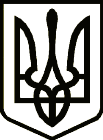 УКРАЇНАСРІБНЯНСЬКА СЕЛИЩНА РАДАЧЕРНІГІВСЬКОЇ ОБЛАСТІРІШЕННЯ(шоста сесія восьмого скликання)21 квітня 2021 року     								смт СрібнеПро звіт про виконання бюджету Срібнянської селищної  територіальної громади за I квартал 2021 року       Відповідно до частини 4 статті 80 Бюджетного кодексу України, керуючись ст. 25, п. 23 ч. 1 ст. 26, ст. 59 Закону України "Про місцеве самоврядування в Україні", селищна рада вирішила:       1. Затвердити звіт про виконання бюджету Срібнянської селищної  територіальної  громади за I квартал 2021 року:	 - по доходах в сумі 20 312,0 тис. грн, в тому числі по доходах загального фонду селищного бюджету в сумі 19 778,2 тис.грн та по доходах спеціального фонду селищного бюджету в сумі 533,8 тис.грн;- по видатках в сумі 25 615,7 тис.грн, в тому числі по видатках загального фонду селищного бюджету в сумі 25 168,3 тис.грн та по видатках  спеціального фонду селищного бюджету в сумі  447,4 тис.грн;	- по кредитуванню загального фонду селищного бюджету у сумі      100,0 тис. грн (надання кредитів) та по спеціальному фонду повернення інших внутрішніх кредитів у сумі - 8,3 тис.грн.2. Додатки 1,2  до цього  рішення є його невід’ємною частиною.3. Контроль за виконанням цього рішення покласти на постійну комісію селищної  ради з питань бюджету, соціально - економічного розвитку та інвестиційної діяльності.Селищний голова                                                                      О.ПАНЧЕНКО